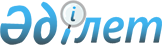 Об утверждении Положения государственного учреждения "Отдел земельных отношений" Шортандинского района
					
			Утративший силу
			
			
		
					Постановление акимата Шортандинского района Акмолинской области от 27 марта 2015 года № А-3/57. Зарегистрировано Департаментом юстиции Акмолинской области 29 апреля 2015 года № 4772. Утратило силу постановлением акимата Шортандинского района Акмолинской области от 20 апреля 2016 года № А-4/103      Сноска. Утратило силу постановлением акимата Шортандинского района Акмолинской области от 20.04.2016 № А-4/103 (вступает в силу со дня подписания).

      Примечание РЦПИ.

      В тексте документа сохранена пунктуация и орфография оригинала.

      В соответствии с Законом Республики Казахстан от 23 января 2001 года "О местном государственном управлении и самоуправлении в Республике Казахстан" и Указом Президента Республики Казахстан от 29 октября 2012 года № 410 "Об утверждении Типового положения государственного органа Республики Казахстан" акимат Шортандинского района ПОСТАНОВЛЯЕТ:

      1. Утвердить Положение государственного учреждения "Отдел земельных отношений" Шортандинского района согласно приложению.

      2. Контроль за исполнением настоящего постановления возложить на руководителя аппарата акима Шортандинского района Каленова Е.М.

      3. Настоящее постановление вступает в силу со дня государственной регистрации в Департаменте юстиции Акмолинской области и вводится в действие со дня официального опубликования.

 Положение о государственном учреждении "Отдел земельных отношений" Шортандинского района
1. Общие положения      1. Государственное учреждение "Отдел земельных отношений" Шортандинского района является государственным органом Республики Казахстан, осуществляющим руководство в сфере земельных отношений на территории Шортандинского района.

      2. Государственное учреждение "Отдел земельных отношений" Шортандинского района не имеет ведомств.

      3. Государственное учреждение "Отдел земельных отношений" Шортандинского района осуществляет свою деятельность в соответствии с Конституцией и законами Республики Казахстан, с актами Президента и Правительства Республики Казахстан, иными нормативными правовыми актами, а также настоящим Положением.

      4. Государственное учреждение "Отдел земельных отношений" Шортандинского района является юридическим лицом в организационно — правовой форме государственного учреждения, имеет печати и штампы со своим наименованием на государственном языке, бланки установленного образца, в соответствии с законодательством Республики Казахстан, счета в органах казначейства.

      5. Государственное учреждение "Отдел земельных отношений" Шортандинского района вступает в гражданско — правовые отношения от собственного имени.

      6. Государственное учреждение "Отдел земельных отношений" Шортандинского района имеет право выступать стороной гражданско — правовых отношениях от имени государства, если оно уполномочено на это в соответствии с законодательством.

      7. Государственное учреждение "Отдел земельных отношений" Шортандинского района по вопросам своей компетенции в установленном порядке принимает решения, оформляемые приказами руководителя государственного учреждения "Отдел земельных отношений" Шортандинского района и другими актами, предусмотренными законодательством Республики Казахстан.

      8. Структура и лимит штатной численности государственного учреждения "Отдел земельных отношений" Шортандинского района утверждается в соответствии с действующим законодательством.

      9. Местонахождение юридического лица - индекс 021600, Республика Казахстан, Акмолинская область, Шортандинский район, п. Шортанды, ул. Лермонтова, 13.

      10. Полное наименование государственного органа - государственное учреждение "Отдел земельных отношений" Шортандинского района.

      11. Настоящее Положение является учредительным документом государственного учреждения "Отдел земельных отношений" Шортандинского района.

      12. Финансирование деятельности государственного учреждения "Отдел земельных отношений" Шортандинского района осуществляется из республиканского и местных бюджетов.

      13. Государственному учреждению "Отдел земельных отношений" Шортандинского района запрещается вступать в договорные отношения с субъектами предпринимательства на предмет выполнения обязанностей, являющихся функциями государственного учреждения "Отдел земельных отношений" Шортандинского района.

      Если государственному учреждению "Отдел земельных отношений" Шортандинского района законодательными актами предоставлено право осуществлять приносящую доходы деятельность то доходы, полученные от какой то деятельности, направляются в доход государственного бюджета.

 Миссия, основные задачи, функции, права и обязанности государственного учреждения "Отдел земельных отношений" Шортандинского района      14. Миссия государственного учреждения "Отдел земельных отношений" Шортандинского района реализация государственной политики в сфере регулирования земельных отношений.

      15. Задачи:

      1) реализация основных направлений государственной аграрной политики, регулирование земельных отношений и других законопроектов;

      2) организация осуществления работ по управлению земельными ресурсами, реализация мероприятий по землеустройству;

      3) осуществление иных задач, возложенных законодательством.

      4) организация проведения земельных торгов (аукционов, конкурсов) по району.

      16. Функции:

      1) выявление бесхозяйных земельных участков и организация работы по постановке их на учет;

      2) реализация государственной политики в области регулирования земельных отношений;

      3) подготовка предложений и проектов решений местного исполнительного органа района, по предоставлению земельных участков и изменению их целевого назначения;

      4) подготовка предложений и проектов решений районного исполнительного органа по предоставлению земельных участков для целей недропользования, связанных с государственным геологическим изучением недр и разведкой;

      5) подготовка предложений по принудительному отчуждению земельных участков для государственных нужд;

      6) определение делимости и неделимости земельных участков;

      7) утверждение кадастровой (оценочной) стоимости конкретных земельных участков, продаваемых в частную собственность государством;

      8) организация проведения землеустройства и утверждение землеустроительных проектов по формированию земельных участков;

      9) организация разработки проектов зонирования земель, проектов и схем по рациональному использованию земель Шортандинского района;

      10) организация разработки проектов земельно-хозяйственного устройства территорий населенных пунктов;

      11) организация проведения земельных торгов (конкурсов, аукционов);

      12) проведение экспертизы проектов и схем районного значения, затрагивающих вопросы использования и охраны земель;

      13) составление баланса земель районов;

      14) ведение учета собственников земельных участков и землепользователей, а также других субъектов земельных правоотношений;

      15) выдача паспортов земельных участков сельскохозяйственного назначения;

      16) заключение договоров купли-продажи и договоров аренды земельного участка и временного безвозмездного землепользования и осуществление контроля за исполнением условий заключенных договоров;

      17) подготовка предложений по выдаче разрешений местным исполнительным органом района, на использование земельных участков для проведения изыскательских работ в соответствии со статьей 71 Земельного Кодекса Республики Казахстан;

      18) подготовка предложений по переводу сельскохозяйственных угодий из одного вида в другой;

      19) выявление земель, неиспользуемых и используемых с нарушением законодательства Республики Казахстан;

      20) подготовка предложений по резервированию земель;

      21) утверждение земельно-кадастрового плана;

      22) документационное обеспечение государственного учреждения "Отдел земельных отношений" Шортандинского района в ведений делопроизводства;

      организация делопроизводства на государственном языке;

      рассмотрение служебных документов;

      рассмотрение обращений граждан и юридических лиц;

      17. Права и обязанности:

      1) запрашивать и получать от государственных органов, иных организаций, должностных лиц и граждан необходимую информацию по вопросам использования и охране земель;

      2) вносить предложения об отмене решений местных исполнительных органов государственного управления противоречащих земельному законодательству.

 3. Организация деятельности государственного учреждения "Отдел земельных отношений" Шортандинского района      18. Руководство государственного учреждения "Отдел земельных отношений" Шортандинского района осуществляется первым руководителем, который несет персональную ответственность за выполнение возложенных на государственного учреждения "Отдел земельных отношений" Шортандинского района задач и осуществления им своих функций.

      19. Первый руководитель государственного учреждения "Отдел земельных отношений" Шортандинского района назначается на должность и освобождается от должности акимом района.

      20. Первый руководитель государственного учреждения "Отдел земельных отношений" Шортандинского района заместителей не имеет.

      21. Полномочия первого руководителя государственного учреждения "Отдел земельных отношений" Шортандинского района:

      1) без доверенности действует от имени учреждения;

      2) представляет интересы учреждения во всех органах;

      3) распоряжается имуществом учреждения, заключает договоры, выдает доверенности;

      4) издает приказы и дает указания обязательные для всех сотрудников;

      5) принимает меры поощрения и налагает меры взыскания на сотрудников.

      Исполнение полномочий первого руководителя государственного учреждения "Отдел земельных отношений" Шортандинского района в период его отсутствия осуществляется лицом, его замещающим в соответствии с действующим законодательством.

      22. Аппарат государственного учреждения "Отдел земельных отношений" Шортандинского района возглавляется руководителем государственного учреждения "Отдел земельных отношений" Шортандинского района назначаемым на должность и освобождаемым от должности в соответствии с действующим законодательством Республики Казахстан.

 4. Имущество государственного учреждения "Отдел земельных отношений" Шортандинского района      23. Государственное учреждение "Отдел земельных отношений" Шортандинского района может иметь на праве оперативного управления обособленное имущество в случаях, предусмотренных законодательством.

      Имущество государственного учреждения "Отдел земельных отношений" Шортандинского района формируется за счет имущества, переданного ему собственником, а так же имущества (включая денежные доходы), приобретенного в результате собственной деятельности и иных источников не запрещенных законодательством Республики Казахстан.

      24. Имущество закрепленное за государственным учреждением "Отдел земельных отношений" Шортандинского района относится к коммунальной собственности.

      25. Государственное учреждение "Отдел земельных отношений" Шортандинского района не вправе самостоятельно отчуждать или иным способом распоряжаться закрепленным за ним имуществом приобретенным за счет средств, выданных ему по плану финансирования, если иное не установлено законодательством.

 5. Реорганизация и упразднение государственного учреждения "Отдел земельных отношений" Шортандинского района      26. Реорганизация и упразднение государственного учреждения "Отдел земельных отношений" Шортандинского района осуществляется в соответствии с законодательством Республики Казахстан.

      В ведении государственного учреждения "Отдел земельных отношений" Шортандинского района ведомств нет.


					© 2012. РГП на ПХВ «Институт законодательства и правовой информации Республики Казахстан» Министерства юстиции Республики Казахстан
				
      Исполняющий обязанности акима района

Е.Мухамедин
Приложение к
постановлению
акимата Шортандинского
района от "27" марта 2015
года № А-3/57